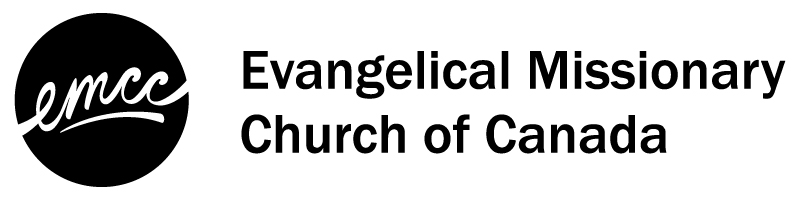 REMITTANCE FORM for Contributions to EMCCRegistered Retirement Savings Plan (RSP)Registered Pension Plan (RPP)Tax-free Savings Account (TFSA)Church Name: 							For the Month(s) of:  								Please make Cheque Payable to: 	Evangelical Missionary Church of Canada Send to:		202 - 3907 3A Street NE, Calgary, AB T2E 6S7TOTAL REMITTANCE:             $                                	SALARY CHANGES (Including Housing) should be reported promptly as LIFE & DISABILITY are based on salary.  EMPLOYEE NAMEEMPLOYEE       RSP(All Employees)CHURCHRPP(Licensed/Ordained Pastors)CHURCHRSP(Non-credentialed Employees)EMPLOYEE       TFSA(All Employees) $$ $ $EMPLOYEE NAMEPrevious Salary New Salary Date of Change